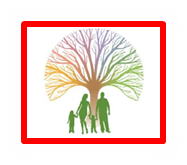 ГБУ «КРИЗИСНЫЙ ЦЕНТР ПОМОЩИЖЕНЩИНАМ И ДЕТЯМ» ДЕПАРТАМЕНТА СОЦИАЛЬНОЙ ЗАЩИТЫ НАСЕЛЕНИЯ ГОРОДА МОСКВЫОТЧЕТ по работе опытно-экспериментальной площадки «Модель оказания социально-психологической и социально-педагогической помощи женщинам и детям, подвергшимся насилию» за период январь-май 2016 г.Москва, 2016За отчетный период в рамках реализации плана опытно-экспериментальной площадки была проведена следующая работа.Проведено очередное заседание рабочей группы по обсуждению и утверждению плана мероприятий по ОЭП на 2016 год. По итогам заседания была принята и утверждена Программа по реализации плана опытно-экспериментальной работы на 2016 год. Программа по реализации плана опытно-экспериментальной работы на 2016 годВ ходе заседания рабочей группы были проанализированы и определены основные типы социально-психологической и социально-педагогической помощи женщинам и детям, подвергшимся насилию. В перечень основных типов социально-психологической и социально-педагогической помощи женщинам и детям, подвергшимся насилию, были включены:- психологическое консультирование;- психотерапевтическая работа;- психодиагностика;- социально-педагогическое консультирование;- социально-правовая помощь;- реабилитационная деятельность в условиях отделения стационарного обслуживания.Подготовлены структурные планы деятельности по основным типам социально-психологической и социально-педагогической помощи женщинам и детям, подвергшимся насилию включающие технологию, подобраны методы и описаны ожидаемые результаты работы. В настоящее время составленные планы проходят экспертную оценку для выявления соответствия целям реабилитационной деятельности. К экспертизе привлечены ведущие специалисты в области реабилитации жертв насилия научно-практических центров и образовательных учреждений.4. 25 февраля 2016 состоялся круглый стол на тему: «Современные проблемы оказания социально-психологической и социально-педагогической помощи женщинам и детям, пострадавших от домашнего насилия». Мероприятие было организовано совместно с Институтом дополнительного профессионального образования работников социальной сферы. Научно практические доклады представили: преподаватели кафедры психологии и педагогики ГАУ ИДПО ДТСЗН – доктор педагогических наук, профессор Лариса Евгеньевна Сикорская и кандидат социологических наук, доцент Евгения Григорьевна Сорокина, а также специалисты ГБУ «Московская служба психологической помощи населению», ГБУ «Городской ресурсный центр поддержки семьи и детства «Отрадное» и ГБУ «Кризисный центр помощи женщинам и детям». В работе круглого стола приняли участие 45 человек. В ходе круглого стола специалисты из различных организаций поддержки семьи и детства обсудили следующие вопросы:- актуальность развития работы по оказанию помощи женщинам и детям, пострадавшим от насилия в семье, для жителей мегаполиса;- степень разработанности отечественного социально-психологического и социально-педагогического инструментария по оказанию помощи женщинам и детям, пострадавшим от домашнего насилия, а также адаптированность его зарубежных аналогов к российским условиям;- состояние базы психолого-педагогических, психокоррекционных и психотерапевтических методов при работе с жертвами насилия.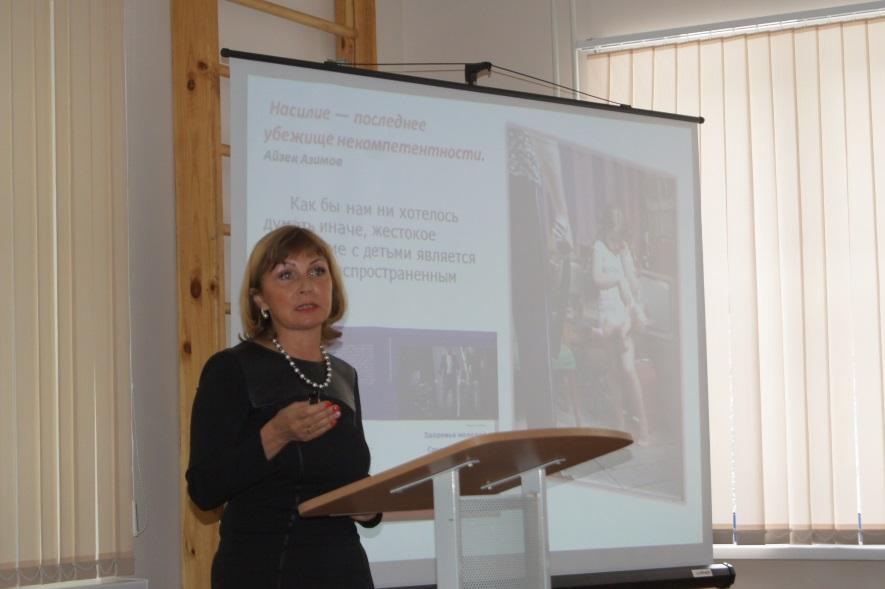 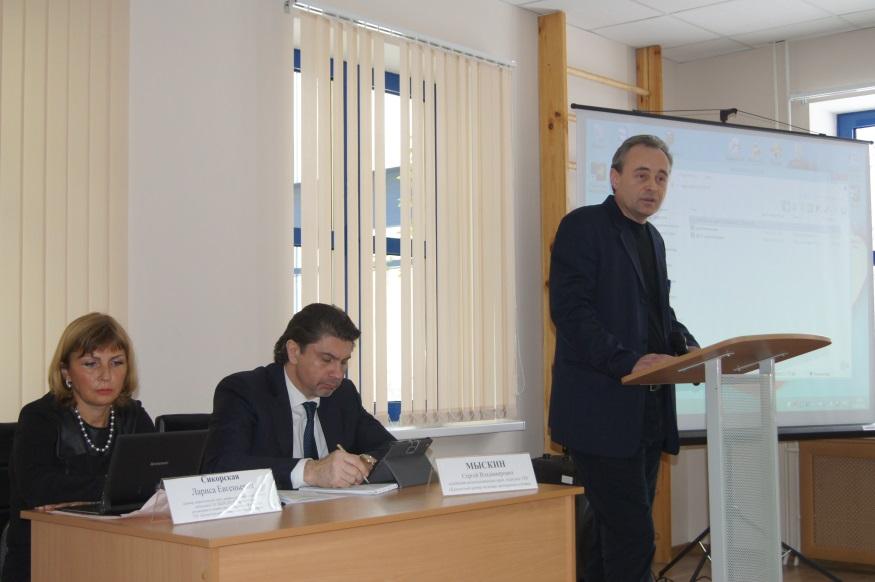 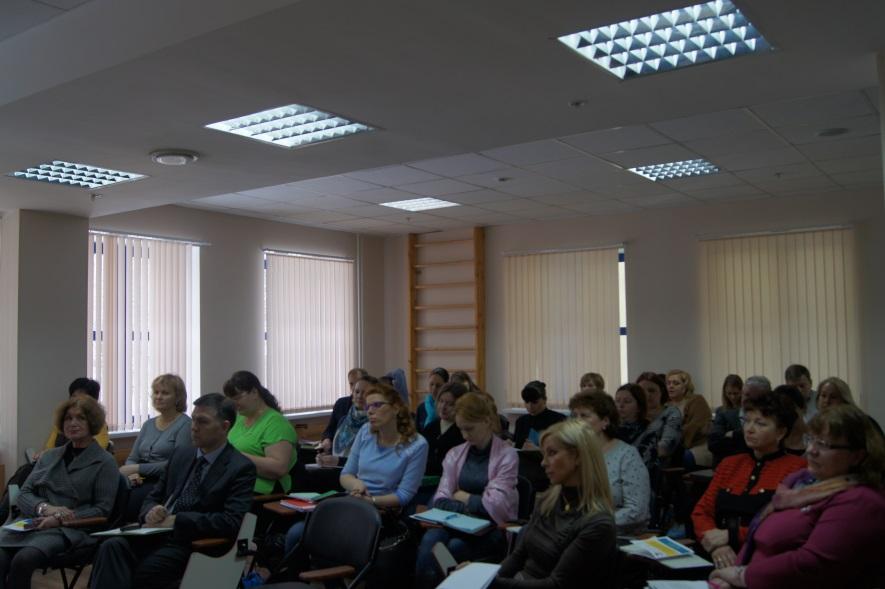 Итогами работы круглого стола стали следующие результаты: 1) Определен состав актуальных проблем оказания социально-психологической и социально-педагогической помощи женщинам и детям, пострадавших от домашнего насилия, а именно: антропологические, социокультурные, духовно-нравственные, гендерные, эмоционально-волевые, профессиональные проблемы и проблемы аддиктивного поведения.2) Обозначены перспективные подходы и методы работы с женщинами и детьми, пострадавших от домашнего насилия: метод групп-анализа, условно-рефлекторный метод, социально-психологический тренинг, православная психотерапия, когнитивно-поведенческий подход. В заключение было принято решение рекомендовать результаты круглого стола для внедрения в профессиональную деятельность специалистов ГБУ «Кризисный центр помощи женщинам и детям».5. Подготовлены и размещены в электронном печатном научно-практическом издании «Дайджест организаций информационные материалы, имеющие статус «Опытно-экспериментальная площадка ДТСЗН».Ниже приведены электронные ссылки на материалы, размещенные в сети Интернет.file:///C:/Users/Sony/Documents/КЦПЖ%20Завьялова/2015/Материалы%20по%20ГЭП/ОЭП/Отчет%20за%201-й%20год/ДАЙДЖЕСТ%20ОЭП%20№2%20зима% 202016г..pdffile:///C:/Users/Sony/Documents/КЦПЖ%20Завьялова/2015/Материалы%20по%20ГЭП/ОЭП/Отчет%20за%201-й%20год/ДАЙДЖЕСТ%20ОЭП%20№3%20весна% 202016г..pdf6. Разработан пилотный вариант технологической карты социально-психологической и социально-педагогической помощи женщинам и детям, подвергшимся насилию.Технологическая карта проходит апробацию для выявления степени её эффективности в реабилитационной работе с женщинами и детьми, ставшими жертвами насилия. 7. В рамках определения общих принципов реабилитационной работы с жертвами насилия были проведены следующие мероприятия:7.1. 9 апреля 2016 года в ГБУ «Кризисный центр помощи женщинам и детям» прошла школа передового опыта на тему: «Основные методы и формы работы с женщинами и детьми, пострадавших от насилия в условиях Кризисного центра помощи женщинам и детям». Участниками мероприятия стали психологи и специалисты по работе с семьей из организаций поддержки семьи и детства Департамента труда и социальной защиты населения города Москвы.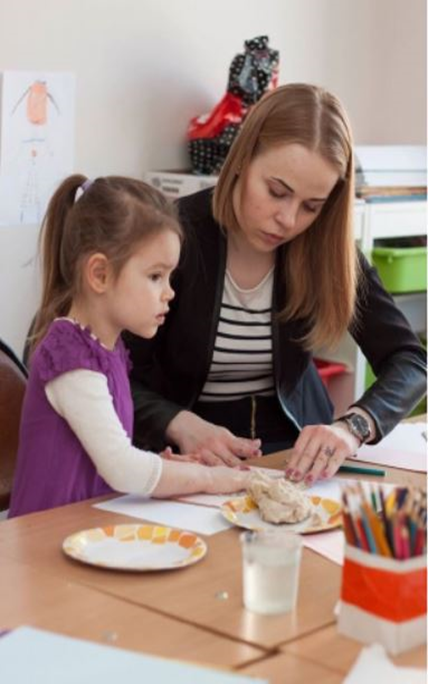 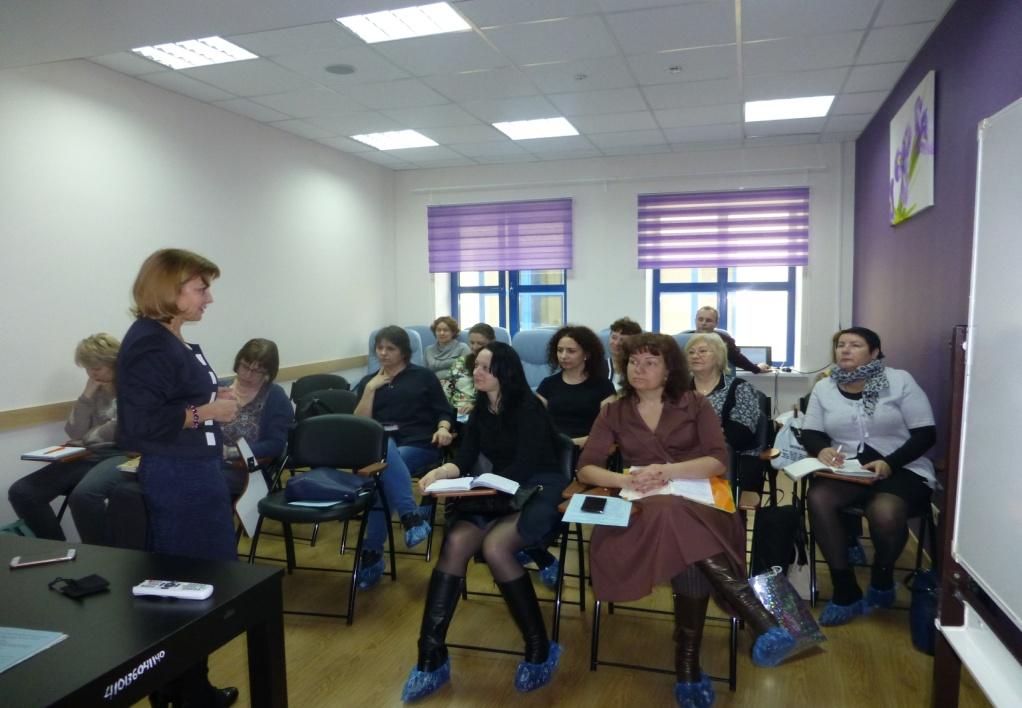 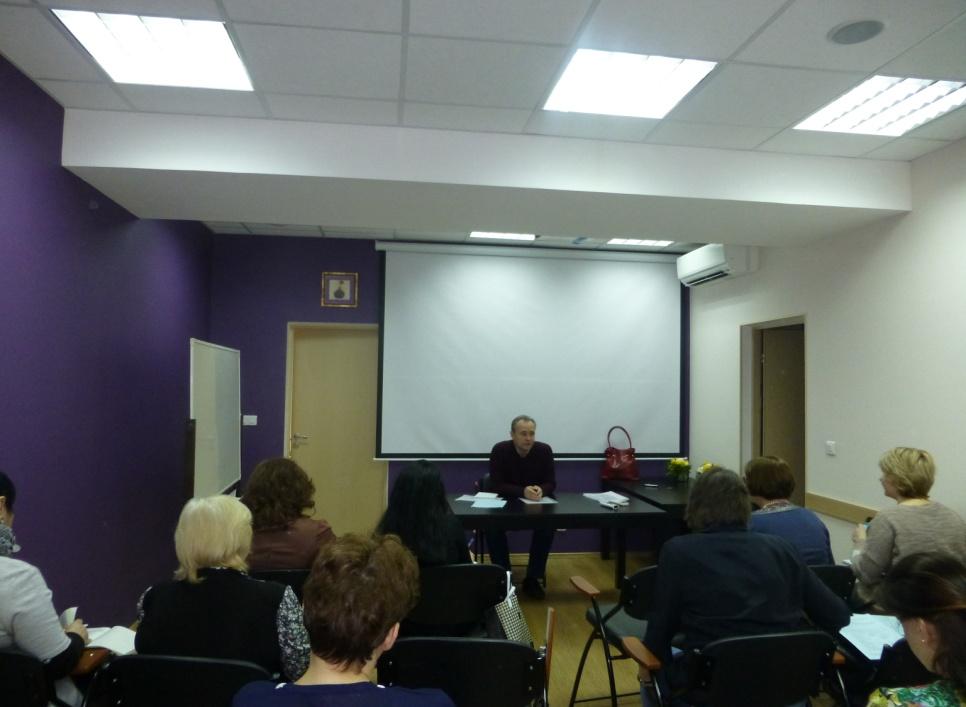 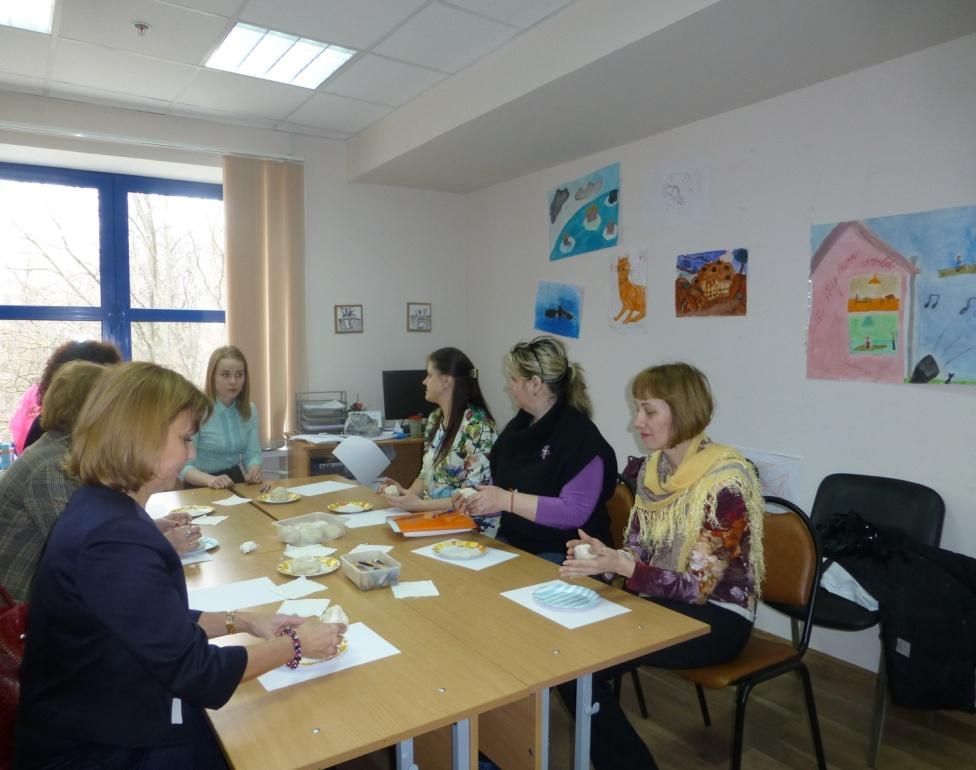 Перед участниками школы передового опыта выступили преподаватели кафедры педагогики и психологии ГАУ города Москвы «Институт дополнительного профессионального образования работников социальной сферы»: доктор педагогических наук, профессор Сикорская Лариса Евгеньевна и кандидат социологических наук, доцент Сорокина Евгения Григорьевна.Практическая часть мероприятия была проведена в формате мастер-классов, которые провели специалисты Кризисного центра по темам: - Клинический аспект психологической помощи женщинам и детям. Профилактика суицидальных рисков среди несовершеннолетних в рамках психологического консультирования в учреждении» (кандидат психологических наук, психолог Александр Владимирович Шувалов).   - Работа с внутренним критиком. Мастер-класс в технике психосинтеза с элементами арт-терапии (психолог Ольга Александровна Телегина).- Работа с женщинами в кризисной ситуации. Поиск ресурса и опор (упражнение на телесное заземление; поиск и ассимиляцию ресурса) (психолог Юлия Наильевна Шакирова).7.2. 19 мая 2016 года совместно с Институтом дополнительного профессионального образования работников социальной сферы проведён научно-практический семинар на тему: «Социально-психологическая реабилитация женщин и детей, пострадавших от насилия в семье».С научно-практическими докладами выступили: кандидат психологических наук, зав. кафедрой психолого-социальных технологий ГАОУ ВПО «Московский городской педагогический университет» Лариса Юрьевна Овчаренко, представители ГБУ «Кризисный центр помощи женщинам и детям»: заведующая отделением психологической помощи женщинам и детям Любовь Юрьевна Выжанова, заведующая отделением стационарного обслуживания Ольга Юрьевна Троянова, психолог филиала «Надежда» Нина Викторовна Кизрина, специалисты по реабилитационной работе отделения социальной реабилитации Татьяна Алексеевна Доспехова и Наталья Игоревна Тарасова. В научно-практическом семинаре приняли участие более 60 человек.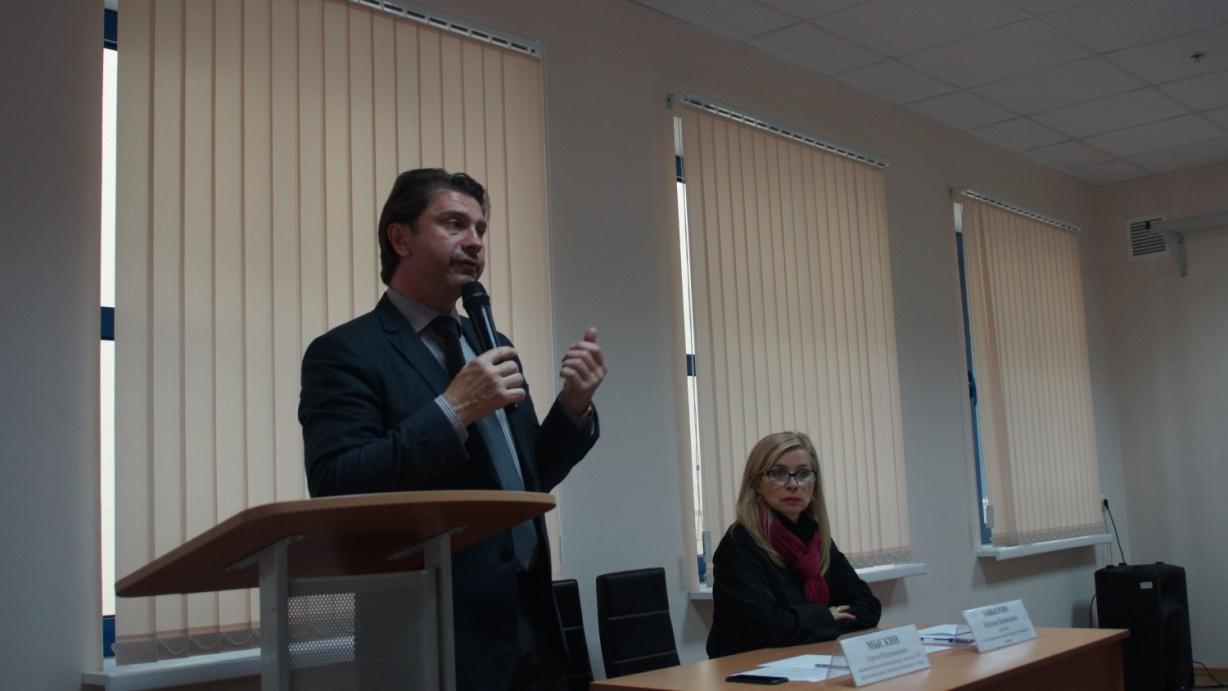 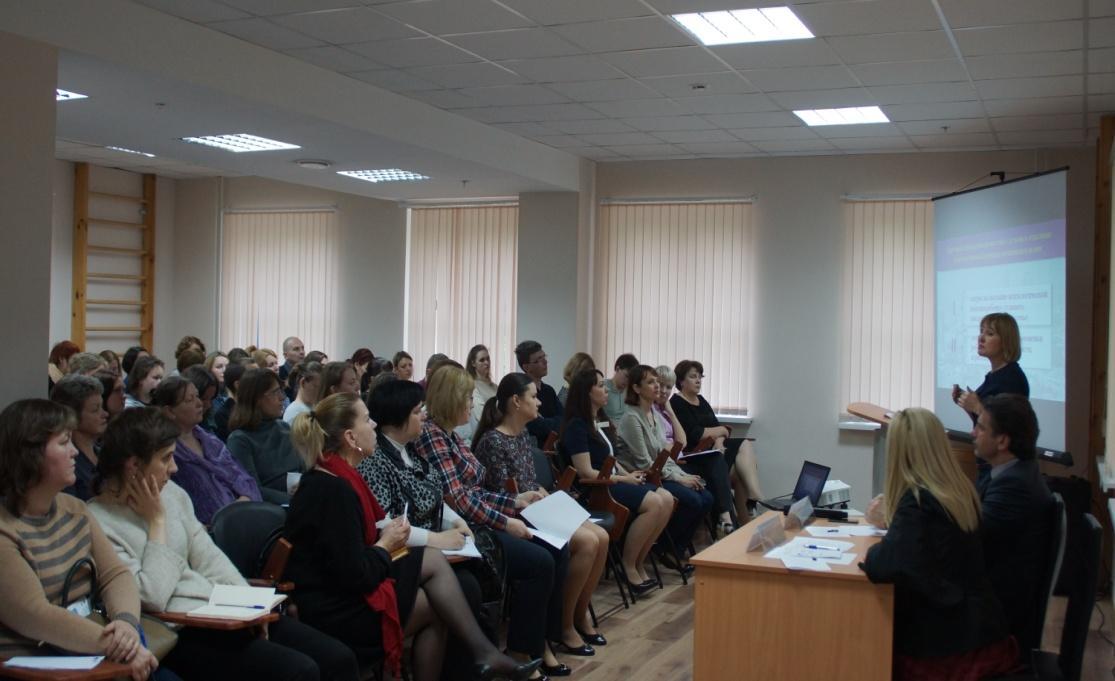 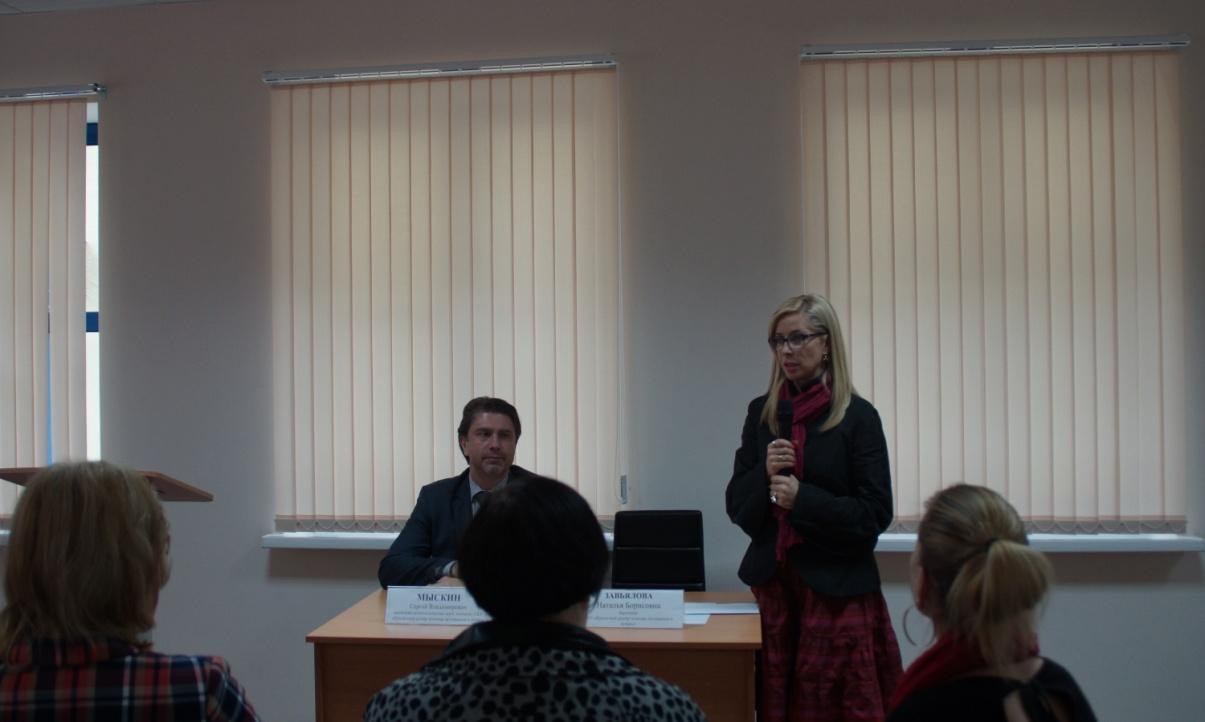 Актуальными вопросами для выступлений и дискуссии специалистов на семинаре стали:концептуальные научно-практические подходы к социально-психологической работе с жертвами насилия;современные методы социально-психологической реабилитации, которые используются в работе с жертвами насилия;практика работы с жертвами насилия на базе ГБУ «Кризисный центр помощи женщинам и детям»;требования к профессионально-важным качествам специалиста по работе с жертвами насилия.Результатом семинара стали следующие рекомендации специалистам, работающим с женщинами и детьми, пострадавшими от насилия:- необходимо интенсифицировать межведомственное взаимодействие с учреждениями образования и правоохранительными органами при оказании комплексной помощи жертвам насилия;- провести мониторинг передовых социально-психологических, психотерапевтических, социально-педагогических техник, обеспечить условия для их освоения и последующего внедрения в реабилитационную работу с женщинами и детьми, ставшими жертвами насилия. №п/пСодержание действияОжидаемый результатСроки исполненияОтветственный1.Проведение очередного заседания рабочей группы по обсуждению и утверждению плана мероприятий по ОЭР на 2016 год. Утвержденная программа по реализации плана опытно-экспериментальной работы на 2016 год.январьЗавьялова Н.Б.,Мыскин С.В.,Выжанова Л.Ю.,Носюр В.В.2.Определение и анализ основных типов социально-психологической и социально-педагогической помощи женщинам и детям, подвергшимся насилию. Подготовлен структурированный список основных типов социально-психологической и социально-педагогической помощи женщинам и детям, подвергшимся насилию.январьМыскин С.В.,Выжанова Л.Ю.,Троянова О.Ю.3.Подготовка структурных планов деятельности по основным типам социально-психологической и социально-педагогической помощи женщинам и детям, подвергшимся насилию включающие технологию, методы и ожидаемые результаты работы.Структурные планы деятельности по основным типам социально-психологической и социально-педагогической помощи женщинам и детям, подвергшимся насилию.январь-февральТроянова О.Ю.,Папина О.Н.,Паздникова Н.В., Ковтун В.А., Выжанова Л.Ю.4.Проведение круглого стола на тему: «Современные проблемы оказания социально-психологической и социально-педагогической помощи женщинам и детям, пострадавших от домашнего насилия».Отчет о проведении круглого стола.25 февраляЗавьялова Н.Б.,Мыскин С.В.,Шувалов А.В.,Выжанова Л.Ю.5.Подготовка организационного материала (приказ о проведении круглого стола, информационное письмо, программа круглого стола, список потенциальных участников, информационное сопровождение).Комплект организационных материалов.до 20 февраляНосюр В.В.,Кулёва С.В.,Выжанова Л.Ю.6.Подготовка информационных материалов для размещения в электронном печатном научно-практическом издании «Дайджест организаций, имеющих статус «Опытно-экспериментальная площадка ДТСЗН».Материалы размещены в Дайджесте ОЭП.до 25 февраляНосюр В.В.,Кулёва С.В.7.Разработка технологических карт выделенных типов социально-психологической и социально-педагогической помощи женщинам и детям, подвергшимся насилию. Технологические карты типов социально-психологической и социально-педагогической помощи женщинам и детям, подвергшимся насилию.апрель-октябрьЗавьялова Н.Б.Мыскин С.В.8.Составление комплексного диагностического опросника по выявлению кризисного состояния женщин, пострадавших от насилия.Диагностический опросник по выявлению кризисного состояния женщин, пострадавших от насилия.май-сентябрьЗавьялова Н.Б.,Мыскин С.В.,Шувалов А.В.,Марунич О.Ю.9.Подготовка организационного материала (приказ о проведении научно-практического семинара, информационное письмо, программа семинара, список потенциальных участников, информационное сопровождение).Комплект организационных материалов.до 10 маяМыскин С.В.,Носюр В.В.,Кулёва С.В.10.Проведение научно-практического семинара на тему: «Общие принципы реабилитационной работы с жертвами насилия».Отчет о проведении научно-практического семинара.18 маяМыскин С.В.,Папина О.Н,Паздникова Н.В.11.Проведение работы по установлению сотрудничества и обмену опытом с региональными Кризисными центрами.Отчет о стажировках по обмену опытом.Информационно-методические материалы региональных Кризисных центров.июль-сентябрьКнязева В.И.,Носюр В.В.,Выжанова Л.Ю.12.Подготовка информационных материалов для размещения в электронном печатном научно-практическом издании «Дайджест организаций, имеющих статус «Опытно-экспериментальная площадка ДТСЗН».Материалы размещены в Дайджесте ОЭП.до 25 августаНосюр В.В.,Кулёва С.В.13.Разработка методических материалов по использованию комплексного диагностического опросника.Методические материалы по использованию комплексного диагностического опросника.октябрьЗавьялова Н.Б.Мыскин С.В.,Марунич О.Ю.,Шувалов А.В.14.Апробация комплексного диагностического опросника с получателями социальных услуг отделениях стационарного обслуживания.Аналитическая справка по результатам апробации.сентябрь-октябрьЗавьялова Н.Б.Мыскин С.В., Троянова О.Ю.,Паздникова Н.В.15.Подготовка организационного материала (приказ о проведении школы передового опыта, информационное письмо, программа, список потенциальных участников, информационное сопровождение).Комплект организационных материалов.до 10 октябряМурзинова Т.Н.,Носюр В.В.,Кулёва С.В.16.Проведение Школы передового опыта «Организация межведомственного и межсекторного взаимодействия по профилактике отказов от новорожденных детей».Отчет о проведении Школы передового опыта.19 октябряМурзинова Т.Н.,Паздникова Н.В.17.Подготовка организационного материала (приказ о проведении конференции, информационное письмо, список потенциальных участников, информационное сопровождение).Комплект организационных материалов.до 21 ноябряНосюр В.В.Ширшов В.П.Кулёва С.В.18.Подготовка информационных материалов для размещения в электронном печатном научно-практическом издании «Дайджест организаций, имеющих статус «Опытно-экспериментальная площадка ДТСЗН».Материалы размещены в Дайджесте ОЭП.до 25 ноябряНосюр В.В.,Кулёва С.В.19.Проведение III научно-практической конференции на тему: «Женщина в мегаполисе: культурные и мировоззренческие установки современной молодежи».Конференция проведена.1 декабряРабочая группа20.Подготовка к публикации научно-практических статей по теме ОЭР.Публикация статей.декабрьЗавьялова Н.Б.Мыскин С.В.21.Обобщение результатов проделанной работы для промежуточного отчета и размещения на сайте Центра.Отчет.Размещение на сайте.декабрьРабочая группа